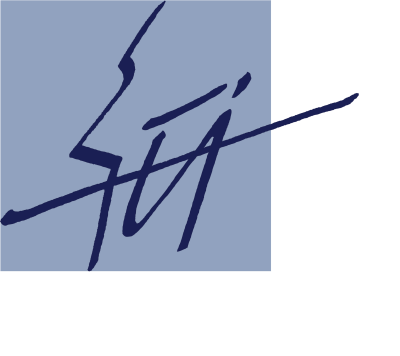 ObjednávkaObjednatel: 	Ústav informatiky AV ČR, v. v. i.	Pod Vodárenskou věží 2, 182 07 Praha 8	Dodavatel:	Mipeza,s.r.o.	Konečná 655, 252 16 Nučice	IČ: 06767583	Datum:		25. 11. 2019	Číslo objednávky:	dodatek k objednávce č. 22/2019	Obsah objednávky:	Rozšíření původní nabídky kamerového sytému budovy Ústavu  informatiky		a oprava stávajícího kamerového sytémuPředpokládaná cena:	do 67 000,- Kč vč. DPH										Ing. Silvie Ptáčková										     odd. THSNa objednatele se vztahuje povinnost, vyplývající ze zákona č. 340/2015 o zvláštních podmínkách účinnosti některých smluv, uveřejňování těchto smluv a o registru smluv. Zveřejnění provede objednatel, dodavatel s tímto postupem souhlasí.Tato objednávka v souladu s par. 6 odst. 1) uvedeného zákona nabývá účinnosti dnem jejího uveřejnění v registru smluv.  Plnění může nastat až po tomto datu. Potvrzení o uveřejnění bude dodavateli zasláno na e-mailovou adresu (vyplní dodavatel) …………………………………. nebo do datové schránky …………………………………… neprodleně po jeho obdržení.Objednávka akceptována dodavatelem dne: 27.11.2019Podpis a razítko dodavatele:		